*Diabetes tipo I (Alyce Vitoria Souza Barbosa)Secretaria Municipal de Educação de Ipumirim/SC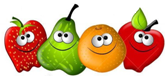 Programa Nacional de Alimentação Escolar – PNAE Cardápio Necessidade Alimentar Especial* (4 - 10 anos) Zona Urbana – Período ParcialNúcleo Educacional Municipal Professor Claudino LocatelliSecretaria Municipal de Educação de Ipumirim/SCPrograma Nacional de Alimentação Escolar – PNAE Cardápio Necessidade Alimentar Especial* (4 - 10 anos) Zona Urbana – Período ParcialNúcleo Educacional Municipal Professor Claudino LocatelliSecretaria Municipal de Educação de Ipumirim/SCPrograma Nacional de Alimentação Escolar – PNAE Cardápio Necessidade Alimentar Especial* (4 - 10 anos) Zona Urbana – Período ParcialNúcleo Educacional Municipal Professor Claudino LocatelliSecretaria Municipal de Educação de Ipumirim/SCPrograma Nacional de Alimentação Escolar – PNAE Cardápio Necessidade Alimentar Especial* (4 - 10 anos) Zona Urbana – Período ParcialNúcleo Educacional Municipal Professor Claudino LocatelliSecretaria Municipal de Educação de Ipumirim/SCPrograma Nacional de Alimentação Escolar – PNAE Cardápio Necessidade Alimentar Especial* (4 - 10 anos) Zona Urbana – Período ParcialNúcleo Educacional Municipal Professor Claudino LocatelliSecretaria Municipal de Educação de Ipumirim/SCPrograma Nacional de Alimentação Escolar – PNAE Cardápio Necessidade Alimentar Especial* (4 - 10 anos) Zona Urbana – Período ParcialNúcleo Educacional Municipal Professor Claudino LocatelliJUNHO / 2022JUNHO / 2022JUNHO / 2022JUNHO / 2022JUNHO / 2022JUNHO / 2022REFEIÇÃO / HORÁRIOS2ª FEIRA 30/053ª FEIRA 31/054ª FEIRA 01/065ª FEIRA 02/066ª FEIRA 03/06Lanche da manhã09h15 as 09h45Lanche da tarde 15h15 as 15h45  Macarrão espagueteMolho de tomate e salsichaBeterraba cozida         Arroz com feijãoCarne moída de frangoTomate + AcelgaLeite com café adoçantePão integral comRequeijãoFruta - Banana  Chá de ervas adoçantePão integral comCarne moída bovinaFruta - Tangerina  Suco de uva adoçanteBiscoito integral comCreme vegetalFruta - Maçã  REFEIÇÃO / HORÁRIOS2ª FEIRA 06/063ª FEIRA 07/064ª FEIRA 08/065ª FEIRA 09/066ª FEIRA 10/06Lanche da manhã09h15 as 09h45Lanche da tarde 15h15 as 15h45Polenta cremosaCarne moída suína Repolho coloridoFruta - Banana  Risoto comFrango (desfiado)Chuchu cozido Arroz com feijãoRagu suíno Alface   Macarrão espaguete Carne moída bovinaRepolho       Leite com cacau adoçantePão integral com Carne moída de frangoFruta - MaçãREFEIÇÃO / HORÁRIOS2ª FEIRA 13/063ª FEIRA 14/064ª FEIRA 15/065ª FEIRA 16/066ª FEIRA 17/06Lanche da manhã09h15 as 09h45Lanche da tarde 15h15 as 15h45Leite com café adoçante  Sanduíche comMortadela e queijoFruta - Banana  Polenta cremosaCarne moída suínaBeterraba cozida      Arroz com feijãoCarne moída bovina Tomate + Acelga FERIADO  Chá de ervas adoçantePão integral com Creme vegetal + queijoFruta - Tangerina  REFEIÇÃO / HORÁRIOS2ª FEIRA 20/063ª FEIRA 21/064ª FEIRA 22/065ª FEIRA 23/066ª FEIRA 24/06Lanche da manhã09h15 as 09h45Lanche da tarde 15h15 as 15h45Leite com cacau adoçante  Pão integral com Carne moída de frangoFruta - Banana Macarrão espaguete Carne moída bovinaChuchu cozidoArroz com feijãoRagu suínoAlface Risoto comCoraçãozinho de frango Repolho coloridoQuentão de suco de uva adoçanteBiscoito integral com Requeijão Pipoca salgada Fruta - Maçã  REFEIÇÃO / HORÁRIOS2ª FEIRA 27/063ª FEIRA 28/064ª FEIRA 29/065ª FEIRA 30/066ª FEIRA 01/07Lanche da manhã09h15 as 09h45Lanche da tarde 15h15 as 15h45Café com leite adoçanteBiscoito salgado comCreme vegetal Fruta - Banana  Polenta cremosaRagu suíno Beterraba cozida      Arroz com feijãoCarne moída de frango Tomate + AcelgaMacarrão espagueteCarne moída bovinaRepolho Chá de ervas adoçantePão integral comMolho de tomate e salsichaFruta - Tangerina  ComposiçãoNutricional(Média semanal)Energia (kcal)CHO (g)PTN (g)LPD (g)Cardápio sujeito a alterações.Sem aviso prévioComposiçãoNutricional(Média semanal)359,755% a 65% do VET10% a 15% do VET15% a 30% do VETCardápio sujeito a alterações.Sem aviso prévioComposiçãoNutricional(Média semanal)359,762g - 68%9g - 10%9g - 22%Cardápio sujeito a alterações.Sem aviso prévioNutricionista RT Gessica Albani – CRN 10.5431Nutricionista RT Gessica Albani – CRN 10.5431Nutricionista RT Gessica Albani – CRN 10.5431Nutricionista RT Gessica Albani – CRN 10.5431Nutricionista RT Gessica Albani – CRN 10.5431Nutricionista RT Gessica Albani – CRN 10.5431